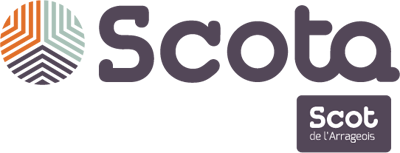 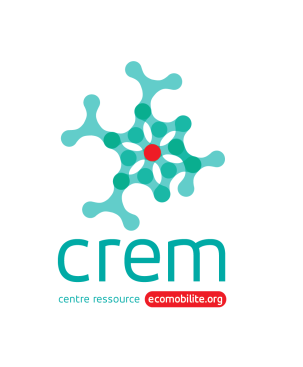 TABLEAU DE BORD DU TERRITOIREARRASETAT DES LIEUX DE LA MOBILITE SUR LE TERRITOIREEléments de diagnostic mobilité – indicateurs (part modale, …)AMELIORER LES DEPLACEMENTS par le développement d’une offre de TC importante et les déplacements douxLe territoire se caractérise par une forte attractivité du pôle urbain de l’agglomération d’Arras qui concentre l’essentiel des emplois, des services et pôles générateurs de déplacements. Il existe donc une importante mobilité interne au territoire pour les déplacements domicile –travail, mais également vers Lille, Lens, Douai ou Cambrai.La desserte routière est importante avec A1 et A26 et avec plusieurs pénétrantes. L’offre en TC est pourtant développée avec une gare TER-TGV avec un haut débit de services et un réseau de bus urbain relativement dense pour la CUA.L’enquête déplacements de 2009 indique pour le territoire de la CUA une part TC de 5 à 6% (inférieure à la moy. régionale) malgré la concentration de la population, des emplois et de services sur le territoire de la CUA. Pourtant, l’offre est de bon niveau avec près de 20 km/hab de lignes TC. De plus, la part des déplacements en modes doux, même sur la CUA est de 18% soit un tiers inférieur à la moyenne régionale.La qualité de l'air local n'est pas bonne. (35 jours de dépassements des seuils en 2011 sur la station de St Laurent Blangy). Le transport de fret est très prégnant sur le territoire, au croisement des autoroutes A1 et A26, avec de nombreuses zones industrielles de logistiques et agro-alimentaires, génératrices de déplacements. (Actiparc et Artoipole).Le report d’une partie du flux routier vers des modes moins polluants est un enjeu majeur.La maîtrise des déplacements et notamment, des déplacements contraints est à rechercher de façon à offrir des alternatives aux véhicules individuels. L’offre en transports en commun doit encore se développer et viser un doublement, voire un triplement de sa part modale.Le développement des modes doux (aménagements cyclables,…) ainsi que le télétravail sont également des opportunités à saisir.La révision du PDU, en cours, doit être une occasion afin d’élaborer unestratégie et mettre en avant des objectifs chiffrés ambitieux à moyen terme pour le territoire.Il existe des opportunités également  sur le territoire pour le fret avec les infrastructures ferrées avec le projet de création d’une ligne fret : Arras-Marquion.La plate-forme multimodal de Dourges, bien que hors territoire, peut s’avérer une opportunité de report modal.Frein à l’écomobilité, mise en place de 1000 places de stationnement suppléméntaires.Politiques publiques territoriales en cours SCOTA (Scot de l’Arrageois)Doit être approuvé en 2019. Vision à 20 ansContient l’élaboration d’un schéma des itinéraires de randos pédestres, VTT et cyclos sur le territoire du SCOTA. Etude jusqu’en 2019 par le bureau d’études VERDI.Souhait d’un schéma cohérent avec les schémas directeurs voisins. COTRIPortage : CUA Contact : Céline Maeckereek2015 : la CUA est lauréate de l’appel  à projet « ville respirable en 5 ans » -> engagement à mettre en œuvre des mesures dans plusieurs domaines, dont :réaliser des plans piétons, des stratégies d’autopartage et de covoiturage, des infrastructures pour le vélo, des aides au remplacement des véhicules les plus polluants, des Zones à Circulation Restreinte (ZCR)Acteurs mobilité sur le territoire CPIE Villes de l’ArtoisEn partenariat avec la CUA, sensibilisation de classes de CM2 sur les transports (enquêtes déplacements) sur 7 ½ journées. Au programme : jeu de plateau sur le covoiturage, une possibilité de visite d’un site de TC, rédaction d’un journal, une enquête place de la gare, un jeu sur les PDU (Armétis). Les jeux peuvent être loués si dispos.Travaille sur l’accompagnement de PDES dans les écolesAntenne de Droit au véloActions menées en faveur de l’écomobilité sur le territoire ? MarcheVélo Passage de tous les feux rouge en tourne à droite cyclistes En projet Souhait d’augmenter les cédez-le passage cyclistesAbri-vélos en première couronne de la CUA CUA : location de VAE en longue duréeCUA : Extension zones 30, doubles sens cyclables, stationnement payantTransports en communVoitureOrganisation du territoireAménagements en cours ou en projet sur la voierie Acteurs et initiatives locales autour de la mobilité Quels sont les lieux de travail, services ou loisirs qui génèrent beaucoup de déplacements ?MOBILITE ET EMPLOI Aides à la mobilité (financières ou matérielles) spécifiques au public en insertion ? Entreprises avec un PDEPas de Calais Habitat, DDTM 62ECOMOBILTE SCOLAIREDémarches pour promouvoir l’écomobilité auprès des jeunes : ? Projets rues aux enfants à Arras en 2018 - Certaines sont portées par la mairie, d’autres par les FrancasEn mai: FESTI JJ / RAE (porteur)En Juin: RAE Lafontaine (porteur)En Juillet: ZAP des Héros place des Héros (porteur)En septembre: Place Mère Térésa (ressource)En octobre: Fête de la Châtaigne (ressource) mais RAE à l'étude pour 2018les Boulevards sont à tous (Ressource)Actions d’établissements scolaires (ou centres de loisirs) de votre territoire mènent des actions sur la mobilité / la sécurité routière  vers les élèves ? Plus largement, y a-t-il des démarches liées à l’éducation au développement durable ? LIENS AVEC LE CREM ET AVEC ACTEURS-RELAISSignature convention ADAV-Saint-Laurent Blangy en 2017Projet d’une rencontre avec les écoles début octobre pour le challenge de l’écomobilité scolaireOrganisation d’une fête du vers les scolaires (parcours de maniabilité, marquage, réparation, …) un peu avant le challenge1 opération éclairage Avril 2018 - Demande de RDV à Céline Maeckereel, CUA pour échanger sur le projet de COTRI. Repoussé, très prise par le contrat de transition écologique.